F3 Tourism Project 2020Hunstanton / Skegness(delete as applicable)INSERT PHOTO FROM TOURIST DESTINATION HUNSTANTON OR SKEGNESSName:Set:Teacher:Hand-in date:ContentsMark scheme Checklist The inquiryThe Geography project is an inquiry task. To do this successfully you will need to spend sufficient time on each of the stages and keep to the deadlines.  Use the checklist and mark scheme to guide you.Task 1: Connect - BackgroundYou will visit either Hunstanton or Skegness;Use the resources you are given about either Hunstanton / Skegness to find out about tourism and the location in general to get some background information;Start thinking about the sorts of questions that what you are reading makes you ask.Task 2: Wonder - IntroductionOnce you have chosen the two hypotheses you intend to test, write them out in full below and add a sentence to justify what you expect to see on the trip for each statement to be true.Task 3: Investigate - Introduction: Investigating your topicAn investigative journal is simply a tool to help you manage your investigation, it requires details about the sources of information as well as your thoughts. You need to complete two investigative journal pages of your own research on tourism in Hunstanton/ Skegness – one for each source. Ensure you get the source details to refer to in your writing.  You are trying to establish:Where your destination is;How its location in the country makes it a tourist attraction;When it became a tourist attraction;How it attracts visitors today.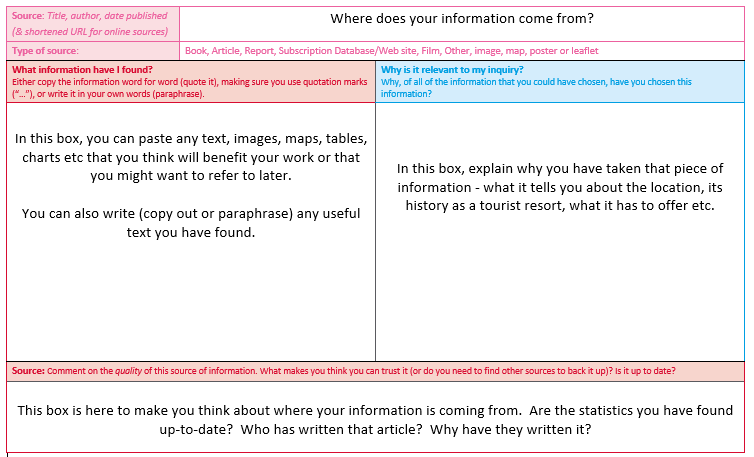 Once you have done your research, complete the tasks after the investigative journal pages.Setting the sceneTask 4: Investigate - Data collectionDay trip planning - Risk assessmentData Collection methods:What methods will we use to collect data to answer our questions?You will complete data collection in a separate booklet on the trip, keep it for use later on!Based on your class discussion, complete the table below: Task 5: Construct - Data presentationYou must now present the data you have collected that will help to answer your hypotheses. You must:Complete the questionnaire, bar charts and pie charts;Create and complete a proportional symbols map for EQI/PED COUNT;Provide two annotated photos Include one other form of data presentationOnce made, add a title for each data type and copy and paste into this section. If it is a map or hand drawn, leave a blank page to add in when printed out at the end – remember to use page breaks.Ensure you have given a title and correct keys, north arrows, scales to maps and titles for charts.See class guides and get support about how to create charts and maps from your teacher.Task 6: Construct – Data AnalysisComplete the two tables below. Look over your data presentation and aim to select three pieces of data that either support or do not support your hypotheses. Complete the PEEL structure.  Does the data collected overall support the hypothesis or not? Make your judgement.Task 7: Construct/Express – ConclusionHaving analysed your data, now ACCEPT or REJECT your hypotheses. Conclude your argument by answering the main research question, and providing evidence, linked to a figure reference, to support your decision.Task 8: Reflect – EvaluationOf the productFirstly, you should consider whether what you have produced fulfils the requirements of the task:Look back at the checklist. Can you tick everything off? This refers to both the tasks and the presentation.  If you can’t tick everything off, go back and fill in the gaps;Consider anything you might like to change before you hand in the final piece of work.Preparation for final hand-inTask 9: Reflect – ReflectionOn the processFinally, you should reflect on your learning: on how you carried out your project and whether there is anything you would/could/should do differently next time?BIBLIOGRAPHY AND REFERENCES 3rd Form Mark Scheme Maximum marks (20) Introduction: Hypotheses written and justified A good locational map is included with labelsGood summary of tourism and location included3Method: There is a clear description and justification of the methods used for data collection linked to hypotheses Investigative journal pages completed thoughtfully x 23Data Presentation: Information is displayed in an appropriate manner. If appropriate, labelled axis, titles and units should be included. A minimum of two basic and one complex data presentation techniques should be included. 3Data Analysis: There is a thorough interpretation of the data with some reasoned explanations. Strong reference to the data collected. Some attempt is made to identify and explain anomalies. 3 pieces of data have been used for each hypothesis that do or do not support it 4Conclusion: Each hypothesis has either been ACCEPTED or REJECTED with reasonsThere is a clear conclusion to the research question consistent with the analysis. 2 Evaluation: Methods of data collection have been evaluated with some recommendation for improvements. 1Reflection:Completed and with recommendations given1Quality of written communication: 3Tasks to complete Tasks to complete CompletedTask 1: Connect: Background‘What is tourism’ task and initial findings on topic, place and questions to askTask 1: Connect: Background‘What is tourism’ task and initial findings on topic, place and questions to askTask 2: Wonder: Introduction - HypothesesConsideration of different hypothesesDecision on two hypotheses to test, which are stated along with a sentence about what you expect to see to justify them Task 2: Wonder: Introduction - HypothesesConsideration of different hypothesesDecision on two hypotheses to test, which are stated along with a sentence about what you expect to see to justify them Task 3: Investigate: Introduction - Location‘Where is Hunstanton/Skegness?’ - minimum of 1 annotated map showing key locational detail and/ or physical and human attractions to the resortA brief history to Hunstanton/ Skegness: how did it become a tourist resort and how does it attract visitors today? - add statistics, show you have used what you have written in your investigative journals!Include two completed investigative journal pages of your own workTask 3: Investigate: Introduction - Location‘Where is Hunstanton/Skegness?’ - minimum of 1 annotated map showing key locational detail and/ or physical and human attractions to the resortA brief history to Hunstanton/ Skegness: how did it become a tourist resort and how does it attract visitors today? - add statistics, show you have used what you have written in your investigative journals!Include two completed investigative journal pages of your own workTask 4: Investigate: Data collectionComplete methods of collecting data table - outline how to collect data and which hypotheses it will help answer. You will then go on the trip to collect data in a separate bookletTask 4: Investigate: Data collectionComplete methods of collecting data table - outline how to collect data and which hypotheses it will help answer. You will then go on the trip to collect data in a separate bookletTask 5: Construct: Data PresentationComplete the questionnaire, bar charts and pie charts – with titles, correct keys, north arrows, scales etc;Create and complete a proportional symbols map for EQI/PED COUNT;Provide two annotated photos Include one other form of data presentationTask 5: Construct: Data PresentationComplete the questionnaire, bar charts and pie charts – with titles, correct keys, north arrows, scales etc;Create and complete a proportional symbols map for EQI/PED COUNT;Provide two annotated photos Include one other form of data presentationTask 6 Construct: Data AnalysisComplete the analysis box for each hypothesis - describe the trends and use data to show this, explain what this means.Ensure you state if it supports or does not support your hypothesisAim to have 3 pieces of data analysis for each hypothesis Task 6 Construct: Data AnalysisComplete the analysis box for each hypothesis - describe the trends and use data to show this, explain what this means.Ensure you state if it supports or does not support your hypothesisAim to have 3 pieces of data analysis for each hypothesis Task 7: Construct/Express: ConclusionAccept or reject your hypotheses, quoting evidence from your analysisWrite a paragraph to answer the question. Considering all the evidence, do you think that Hunstanton/ Skegness is a successful tourist destination or not? Why? Task 7: Construct/Express: ConclusionAccept or reject your hypotheses, quoting evidence from your analysisWrite a paragraph to answer the question. Considering all the evidence, do you think that Hunstanton/ Skegness is a successful tourist destination or not? Why? Task 8 – Reflect: Evaluation of the product: Look back at this checklist and make sure you can tick everything off – both in terms of tasks and presentation of your workConsider what works well in your work, and what you might like to change.Task 8 – Reflect: Evaluation of the product: Look back at this checklist and make sure you can tick everything off – both in terms of tasks and presentation of your workConsider what works well in your work, and what you might like to change.Task 9 - Reflect : Reflection on the process:Now that your report is finished you should evaluate 3 weaknesses and suggest 3 improvementsTask 9 - Reflect : Reflection on the process:Now that your report is finished you should evaluate 3 weaknesses and suggest 3 improvementsPresenting the Work in a Scholarly Fashion using WordPresenting the Work in a Scholarly Fashion using WordPresenting the Work in a Scholarly Fashion using WordHeader & FooterMake sure you have used the Header and Footer to include name, set and teacher’s initialsTable of ContentsUse the tools in Word to produce a table of contents – the heading styles are already set up in this documentCitationsAdd citations to refer to any sources you have used, and add figure numbers to all maps, tables, charts that you haveBibliographyUse the tools in Word to create a bibliography – articles for background information and sources of any images/maps/tables usedFormattingMake sure the document you are handing in looks tidy with page breaks in the right placesWhat is Tourism? What do you already know about tourism? What are the key terms, ideas, types of tourism? What have you experienced? Application of place on topic: Hunstanton or SkegnessWhat have you found out?  Add 5 key facts about Hunstanton/ Skegness (location, tourism numbers, key attractions etc.)1.2.3.4.5.What questions could you ask about this destination?Research QuestionTo what extent is Hunstanton/ Skegness a successful UK tourism destination?Possible hypothesesWhat questions could you ask in order to answer this question? Think about your hypotheses.Aim to have two to test in your investigation. Use the class ones or come up with 1 of your own. Think SEEP!Chosen hypotheses and justification Hypothesis 1:Justification:Hypothesis 2:Justification:Source: Title, author, date published(& shortened URL for online sources)Type of source: Book, Article, Report, Subscription Database/Web site, Film, Other, image, map, poster or leafletBook, Article, Report, Subscription Database/Web site, Film, Other, image, map, poster or leafletWhat information have I found?Either copy the information word for word (quote it), making sure you use quotation marks (“…”), or write it in your own words (paraphrase).What information have I found?Either copy the information word for word (quote it), making sure you use quotation marks (“…”), or write it in your own words (paraphrase).Why is it relevant to my inquiry?Why, of all of the information that you could have chosen, have you chosen this information?Source: Comment on the quality of this source of information. What makes you think you can trust it (or do you need to find other sources to back it up)? Is it up to date?Source: Comment on the quality of this source of information. What makes you think you can trust it (or do you need to find other sources to back it up)? Is it up to date?Source: Comment on the quality of this source of information. What makes you think you can trust it (or do you need to find other sources to back it up)? Is it up to date?Source: Title, author, date published(& shortened URL for online sources)Type of source: Book, Article, Report, Subscription Database/Web site, Film, OtherBook, Article, Report, Subscription Database/Web site, Film, OtherWhat information have I found?Either copy the information word for word (quote it), making sure you use quotation marks (“…”), or write it in your own words (paraphrase).What information have I found?Either copy the information word for word (quote it), making sure you use quotation marks (“…”), or write it in your own words (paraphrase).Why is it relevant to my inquiry?Why, of all of the information that you could have chosen, have you chosen this information?Source: Comment on the quality of this source of information. What makes you think you can trust it (or do you need to find other sources to back it up)? Is it up to date?Source: Comment on the quality of this source of information. What makes you think you can trust it (or do you need to find other sources to back it up)? Is it up to date?Source: Comment on the quality of this source of information. What makes you think you can trust it (or do you need to find other sources to back it up)? Is it up to date?Using your research, set the scene: Locate, label and summariseLocate your tourism destination and include a labelled map showing where it is in the UK.Insert a map from Bing or Google. Add 3-4 textboxes with arrows to provide labels showing why the location of Hunstanton/Skegness means it might be a successful UK tourism destination.Remember to reference your map and add a figure number so that it can appear in your bibliography.Write a paragraph that summarises the history of the tourist destination.How did it become a tourist resort? How does it attract visitors today? Add statistics from websites (and cite those websites using the tools in Word)RiskSeverityRiskSeverityRoad accident High to moderateModerate to lowAt all times  - walk on pavements not on roads and take care when crossing roadsGetting lostLowLowMaps have been provided.  Locate meeting places and use map for location throughout the day. Do not go out of the survey area and stay in groups. Keep to time. Make sure that you have the emergency mobile number.DrowningHighLowStay away from the sea at all timesGetting cold and wet (Exposure/ Hypothermia)ModerateLowWear suitable warm and waterproof clothingGetting hotModerateLowCover up in the sun, wear sun screen, drink fluids through the day.Data Collection MethodHow will it be done? – give a full and detailed description of the method –Who will do it? How will it be done? How many? For how long? How many places?Explain why you are doing this – what will it show/prove? Explain the relevance.Link to hypothesis 1 or 2, or both What equipment do I need to complete the task?1 Environmental quality index survey (EQI) 2 Questionnaires3 Tourist land use survey4 Beach survey5 PhotosResearch question:  To what extent is Hunstanton/ Skegness a successful UK tourism destination?Research question:  To what extent is Hunstanton/ Skegness a successful UK tourism destination?Research question:  To what extent is Hunstanton/ Skegness a successful UK tourism destination?Research question:  To what extent is Hunstanton/ Skegness a successful UK tourism destination?Hypothesis 1: Hypothesis 1: Hypothesis 1: Hypothesis 1: Point Evidence:taken from findings;refer to relevant figure in previous section;use data.Explain: What does this show? Why? Link to question: Does this support the hypothesis, yes or no? Why?1Figure number:Evidence:23Research question:  To what extent is Hunstanton/ Skegness a successful UK tourism destination?Research question:  To what extent is Hunstanton/ Skegness a successful UK tourism destination?Research question:  To what extent is Hunstanton/ Skegness a successful UK tourism destination?Research question:  To what extent is Hunstanton/ Skegness a successful UK tourism destination?Hypothesis 2: Hypothesis 2: Hypothesis 2: Hypothesis 2: Point Evidence:taken from findings;refer to relevant figure in previous section;use data.Explain: What does this show? Why? Link to question: Does this support the hypothesis, yes or no? Why?1Figure number:Evidence:23Research question:  To what extent is Hunstanton/ Skegness a successful UK tourism destination?Research question:  To what extent is Hunstanton/ Skegness a successful UK tourism destination?Hypothesis 1, accept or reject?Why: evidence to support decision linked to figure referenceHypothesis 2, accept or reject?Why: evidence to support decision linked to figure reference Overall, I have been able to ACCEPT/ REJECT hypothesis 1 or/and 2:Therefore, I believe that Hunstanton/ Skegness is “to no extent”, “ to some extent”, “to a great extent” successful as a UK tourism destination because … Overall, I have been able to ACCEPT/ REJECT hypothesis 1 or/and 2:Therefore, I believe that Hunstanton/ Skegness is “to no extent”, “ to some extent”, “to a great extent” successful as a UK tourism destination because … What works well in my work?How can I make it even better? Give examplesThings to add: Things to change: Tourism Project ReflectionLook back over the whole process:  hypothesis selection, data collection, presentation and analysis. What three weaknesses can you think of, what three ways could you improve the project or your approach for the future What were 3 weaknesses from the whole project? For each say why it was a weakness.123What 3 things could you do to improve the project/ approach for the future?123Finally, what did you learn from doing this project? Did you learn new skills, try new things etc?